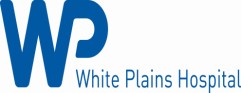 Health Plans Accepted by the Hospital(As of January 2022)The following is a list of major health plans with which White Plains Hospital participates. The list is subject to change as contracts expire or their terms are revised. Not all of the plans offered by a particular insurer may be accepted by the hospital. Also, the insurers listed below have agreements covering hospital services and these agreements may not apply to all physician services.Please check with your insurer for complete details. For inquiries regarding a specific plan's arrangements with White Plains Hospital, please call 914-681-1004.AETNA                  AFFINITY  AGEWELLAMIDACAREARCHCARE CENTERLIGHT (CCM)CENTIVOCIGNACMOELDERPLANEMBLEM HEALTH (INCLUDING GHI AND HIP)EMPIRE BCBSEMPIRE PLAN (NYSHIP)FIDELIS EXCLUDING FIDELIS EXCHANGE PLANSGHIGREAT WESTHEALHTFIRSTHIPHUMANA MEDICAREINDEPENDENT CARE SYSTEMLOCAL 1199MAGNACARE	LOCAL 272 TEAMSTERS IS NOT PARTICIPATINGMEDICAREMEDICAIDMULTIPLANMVPNORTHWELL DIRECTOSCAROXFORDPARTNERS HEALTH PLANTRICARE UMRUNITED HEALTHCARECOMMERCIAL PLANS AND DUAL MEDICARE/MEDICAID ONLY                    VNSWELLCAREWELLCARE – FAMILY HEALTHPLUSWELLCARE - MEDICARE